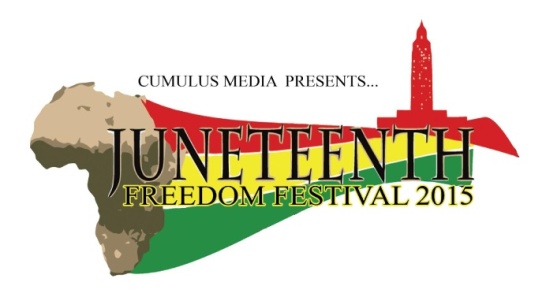 JUNETEENTH BBQ COOKOFF ENTRY FORMGRAND CHAMPION PRIZES: Trophy, one pair of ESSENCE FESTIVAL 3-day passes, HOST of the ULTIMATE TAILGATE PARTY (fall 2015).1st/2nd /3rd place- EACH category: trophy and gift certificate.ENTRY FEE: $100.00WAIVER OF LIABILITYI understand and acknowledge that participating in this event can be hazardous, and I hereby assume all risk while participating. I, and anyone entitled to act on my behalf, waive and release CUMULUS RADIO CORP. and the City of Baton Rouge, its agents, employees, officers, officials and sponsors from all rights and claims f or any personal injury, death, or property damages suffered by me, or that I cause to others, as a result of my participation in this event.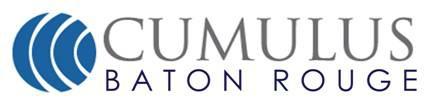 TEAM NAMEHEAD COOKADDRESSPHONEHOME/CELLEMAILSignature or Head Cook:DateENTRY PAID:$